April Vacation BingoCan you complete 5 in a row?  Can you cover your whole card?Play a board or card game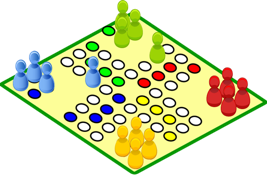 Read a book to a family member, pet, on stuffed animal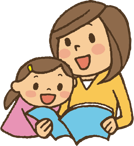 Listen to music, sing, dance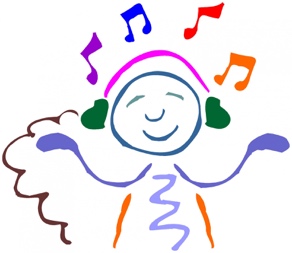 Missed activity on Google Classroom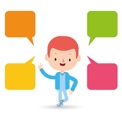 Play on st math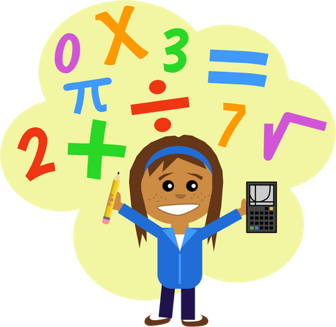 Missed activity on Google Classroom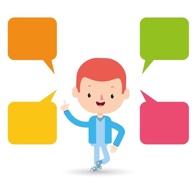 Do a chore to help your family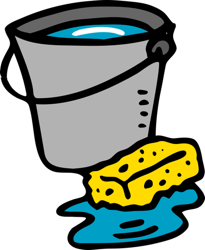 Complete a puzzle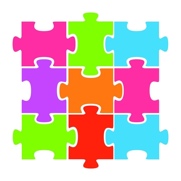 Video conference or write a letter/email to someone you miss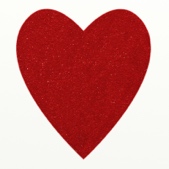 Take a walk outside while social distancing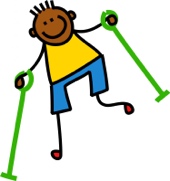 Watch a movie you’ve never seen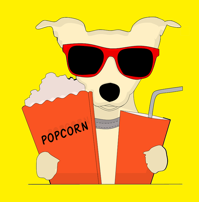 Play on st mathFree space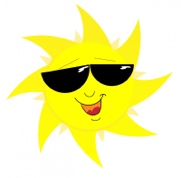 Read a book on RazKids or Get Epic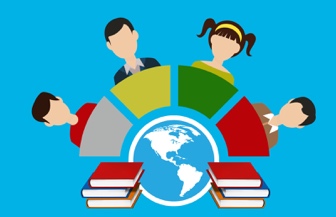 Play a board or card gameTake a walk outside while social distancing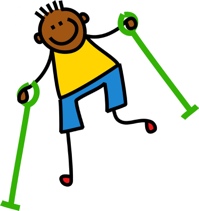 Do a paper from your learning bag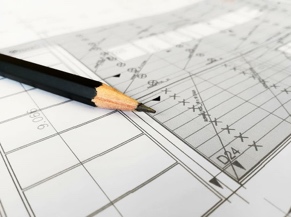 Play on st mathMissed activity in Google Classroom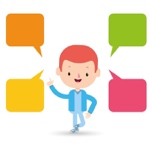 Read a book to a family member, pet, on stuffed animal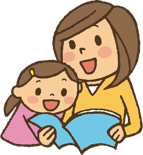 Read a book on RazKids or Get EpicDo an activity you missed on Google Classroom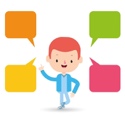 Help your family with a baking or cooking project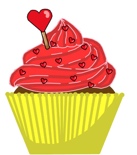 Get some exercise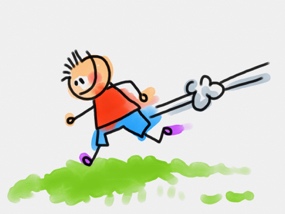 Do a paper from your learning bag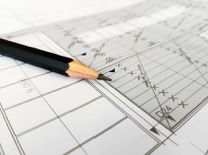 